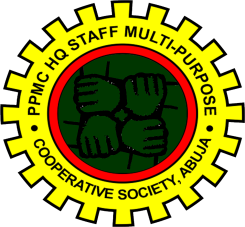 The purpose of this form is to confirm the extent of the financial liability of a loan applicant to other Cooperatives Societies and other financial institution for suitability of granting a loan facility by the PPMC HQ Staff MPCS.Kindly note that all the information provided will be confidentiality used only for the purpose of processing the loan application.A - CO-OPERATIVE SOCIETY COMFIRMATIONThe section provides information on the existing loan facilities from other cooperative societies for which an applicant is a member.B – ABU-COOP MICRO FINANACE BANK CONFIRMATIONC – SALARY BANK CONFIRMATIONThis section confirms the outstanding loan from the bank the beneficiary uses for salary. I hereby certify that the information provided above is accurate.     _________________	                                __________________					           Signature	                                        Date*Note: all information provided is subject to verification.APPLICANT NAME:APPLICANT ID NO:SBU/CSU:LOCATION:S/NCOOPERATIVE NAME/ADDRESSSCHEDULED DEDUCTION ON NEXT UPFRONTAUTHORISED SIGNATURE/STAMP/DATE12345BANK NAME/ADDRESS ACCOUNT NUMBERSCHEDULED DEDUCTION ON NEXT UPFRONTAUTHORISED SIGNATURE/STAMP/DATEBANK NAME/ADDRESS ACCOUNT NUMBERSCHEDULED DEDUCTION ON NEXT UPFRONTAUTHORISED SIGNATURE/STAMP/DATE